РЕШЕНИЕГлазовской городской Думышестого созыва№ 569	26 марта 2020 годаО Почетном знаке города Глазова «За заслуги перед городом Глазовом»В целях совершенствования системы поощрений физических лиц за заслуги перед городом Глазовом, руководствуясь Уставом муниципального образования «Город Глазов», Глазовская городская Дума решает:1. Учредить Почетный знак города Глазова «За заслуги перед городом Глазовом».2. Утвердить прилагаемое Положение о Почетном знаке города Глазова «За заслуги перед городом Глазовом.3. Поручить Администрации города Глазова обеспечить изготовление Почетных знаков города Глазова «За заслуги перед городом Глазовом» и удостоверений к ним в соответствии с требованиями, установленными Положением о Почетном знаке города Глазова «За заслуги перед городом Глазовом», их хранение и учет.4. Настоящее решение вступает в силу после его официального опубликования.Глава города Глазова		С.Н. КоноваловПредседатель Глазовской городской Думы		И.А. Волковгород Глазов«27» марта 2020 года УтвержденорешениемГлазовской городской Думы от 26.03.2020 № 569 ПоложениеО почетном знаке города Глазова«За заслуги перед городом Глазовом»1. Общие положения1.1. Почетный знак города Глазова «За заслуги перед городом Глазовом» (далее - Почетный знак) является формой поощрения граждан в городе Глазове.1.2. Почетным знаком награждаются граждане Российской Федерации, иностранные граждане, проживающие в городе Глазове.1.3. Награждение Почетным знаком осуществляется при жизни физического лица и приурочивается ко Дню города Глазова.Почетным знаком награждаются за:- заслуги в сфере общественных отношений, в области экономики, науки, культуры, искусства, образования, спорта, здравоохранения и иных отраслях во благо города Глазова, которые должны быть подтверждены наградами, дипломами, свидетельствами или другими формами признания, полученными на международном, федеральном, региональном и городском уровнях;- совершение героического поступка или иного общественно значимого действия, приведшего к спасению людей, культурных или иных ценностей, предотвращению чрезвычайной ситуации (ее ликвидации) на территории города Глазова.1.4. Ежегодно Почетным знаком могут награждаться не более 3 человек, в юбилейный год для города Глазова  - не более пяти человек.1.5. Повторное награждение Почетным знаком не производится.1.6. Лица, имеющие почетное звание «Почетный гражданин города Глазова», награждению Почетным знаком не подлежат.1.7. Награжденному лицу вручаются Почетный знак и удостоверение к Почетному знаку установленного образца (далее - Удостоверение), которое подписывается Главой города Глазова и Председателем Глазовской городской Думы и заверяется гербовой печатью Администрации города Глазова.1.8. Награжденные лица пользуются правом ежегодного стационарного обследования в медицинских учреждениях города Глазова.1.9. Награжденные лица принимаются вне очереди руководителями и иными должностными лицами органов местного самоуправления города Глазова.1.10. Дубликат Почетного знака взамен утраченного не выдается.1.11. В случае прихода Удостоверения в негодность или его утраты по просьбе награжденного лица выдается дубликат.1.12. Финансирование расходов, связанных с реализацией настоящего Положения, производиться за счет средств бюджета города Глазова.2. Порядок награждения Почетным знаком2.1. Ходатайство о награждении Почетным знаком (далее - Ходатайство) могут вносить органы местного самоуправления города Глазова и организации (далее - Инициаторы награждения).2.2. Ходатайство о награждении Почетным знаком рассматривается Комиссией по присвоению почетного звания «Почетный гражданин города Глазова» при Главе муниципального образования «Город Глазов» (далее - Комиссия). Порядок деятельности Комиссии определяется Положением о Почетном гражданине города Глазова, утвержденным решением Глазовской городской Думы.2.3. Ходатайство о награждении Почетным знаком оформляется в письменной форме на имя Главы города Глазова и содержит обоснование о награждении конкретного лица Почетным знаком. К Ходатайству прилагаются:- представление по форме согласно приложению к настоящему Положению;- копии документов, подтверждающих заслуги;- согласие на обработку персональных данных;- цветная фотография размером 2 x 2 см - 1 шт.Указанные документы направляются в Администрацию города Глазова не позднее  20 апреля текущего года.Комиссия в установленном порядке рассматривают все поступившие представления в срок не позднее 15 мая текущего года.Инициатор награждения в течение календарного года может внести Ходатайство для награждения кандидатуру одного физического лица.2.4. По результатам рассмотрения Ходатайства Комиссия принимает одно из следующих решений:- о согласовании кандидатуры на награждение Почетным знаком города Глазова «За заслуги перед городом Глазовом»;- об отклонении кандидатуры на награждение Почетным знаком города Глазова «За заслуги перед городом Глазовом».2.5. В случае согласования Комиссией кандидатуры на награждение Почетным знаком Глава города Глазова направляет на рассмотрение в Глазовскую городскую Думу проект решения о награждении Почетным знаком.2.6. Кандидатуры из числа депутатов Глазовской городской Думы о награждении Почетным знаком за большой вклад в развитие местного самоуправления рассматривает Президиум Глазовской городской Думы (в конце созыва) на основании документов, указанных в пункте 2.3 настоящего Положения.Решение Президиума Глазовской городской Думы о представлении кандидатур для присвоения Почетного знака направляется непосредственно в Глазовскую городскую Думу.2.7. Вручение награжденному лицу Почетного знака и Удостоверения осуществляется в торжественной обстановке на мероприятии, посвященном празднованию Дня города.2.8. Расходы, связанные с организацией работ по награждению Почетным знаком, осуществляются за счет средств бюджета муниципального образования «Город Глазов».3. Описание Почетного знака города Глазова «За заслуги перед городом Глазовом», Удостоверения к Почетному знаку города Глазова «За заслуги перед городом Глазовом»3.1. Почетный знак города Глазова «За заслуги перед городом Глазовом» представляет собой композицию из двух элементов в форме медали: колодки и бляшки. Колодка состоит из завитой ленты цветов Государственного флага Удмуртской Республики, на фоне которой в центре размещен бронзовый черненый картуш с надписью «За заслуги перед городом Глазовом». Бляшка выполнена в форме бронзового черненого щита, окаймленного справа дубовой, а слева лавровой ветвями, перевитыми у основания лентой с надписью «Глазов». В центре на фоне лучей восходящего солнца расположен герб города Глазова, выполненный в технике цветной глазури. На оборотной стороне бляшки Почетного знака выполняется гравировкой порядковый номер. Оборотная сторона колодки имеет приспособление, способствующее прикреплению Почетного знака к одежде, которое изготовляется из недрагоценного металла белого цвета.3.2. Удостоверение к Почетному знаку (далее - Удостоверение) имеет размер 6 x 9 см. Обложка Удостоверения выполнена из коленкора темно-вишневого цвета. На лицевой стороне Удостоверения в середине золотом вытиснены слова «Удостоверение к Почетному знаку города Глазова «За заслуги перед городом Глазовом».В центре левой части разворота Удостоверения размещается изображение герба города Глазова в многоцветном исполнении. В левом углу левой части разворота располагается цветная фотография размером 2 x 2 см. На правой стороне разворота размещается регистрационный номер Удостоверения, совпадающий с номером Почетного знака, указываются фамилия, имя, отчество награжденного, номер и дата решения Глазовской городской Думы о награждении, указываются фамилия и инициалы Главы города Глазова и Председателя Глазовской городской Думы, проставляются их подписи, которые заверяются гербовой печатью Администрации города Глазова.Приложениек Положениюо Почетном знаке города Глазова«За заслуги перед городом Глазовом»,утвержденному решениемГлазовской городской Думыот 26.03.2020 № 569ПРЕДСТАВЛЕНИЕ1. Фамилия: _______________________________________________________________имя, отчество: ___________________________________________________________.2. Должность, место работы: _________________________________________________________________________________________________________________________.(точное наименование организации с указанием организационно-правовой формы и должности)3. Пол: __________________. 4. Дата рождения: ____________________________. (число, месяц, год)5. Место рождения: __________________________________________________________________________________________________________________________________.(субъект Российской Федерации, муниципальное образование)6. Образование: _____________________________________________________________________________________________________________________________________.(наименование учебного заведения, год окончания)7. Ученая степень, ученое звание: ________________________________________.8. Какими наградами награжден(-а) и даты награждений: __________________________________________________________________________________________________________________________________________________________________________.9. Домашний адрес: __________________________________________________________________________________________________________________________________.10. Общий стаж работы: ___________. 11. Стаж работы в отрасли: ___________.12. Стаж работы в должности: _____________________________________________.13.  Трудовая  деятельность  (включая  учебу в высших и средних специальныхучебных заведениях, военную службу):Сведения в пп. 1 - 13 соответствуют данным общегражданского паспорта, трудовой книжки, дипломов о получении образования и военного билета.Руководитель кадрового подразделения____________________________________	___________________________________ (фамилия, инициалы)М.П."__" ____________ 20__ г.			 ___________________________________(подпись)14. Характеристика с указанием конкретных заслуг представляемого к награждению:Кандидатура _________________________________ к награждению Почетным знаком  (фамилия, инициалы награждаемого)города Глазова «За заслуги перед городом Глазовом» рекомендована общим собранием коллектива организации, ее совета или собранием участников__________________________________________________________________________.(наименование организации)Протокол № __________   от "__" ___________________ 20__ г.Руководитель организации			Председательствующий на общем собранииколлектива организации, ее советаили собрания участников_________________________________    ______________________________________ (фамилия, инициалы)					 (фамилия, инициалы)_________________________________    ______________________________________(подпись) 							(подпись)М.П."__" ______________ 20__ г.Городская Дума муниципального образования «Город Глазов»(Глазовская городская Дума)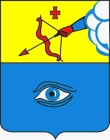 «Глаз кар» муниципал кылдытэтлэн кар Думаез (Глаз кар Дума)Месяц и год (мм.гггг)Месяц и год (мм.гггг)Должность с указанием названия организации (в соответствии с записями в дипломах о получении образования, военном билете, трудовой книжке)Адрес организации (фактический, с указанием субъекта Российской Федерации и муниципального образования)поступленияуходаДолжность с указанием названия организации (в соответствии с записями в дипломах о получении образования, военном билете, трудовой книжке)Адрес организации (фактический, с указанием субъекта Российской Федерации и муниципального образования)